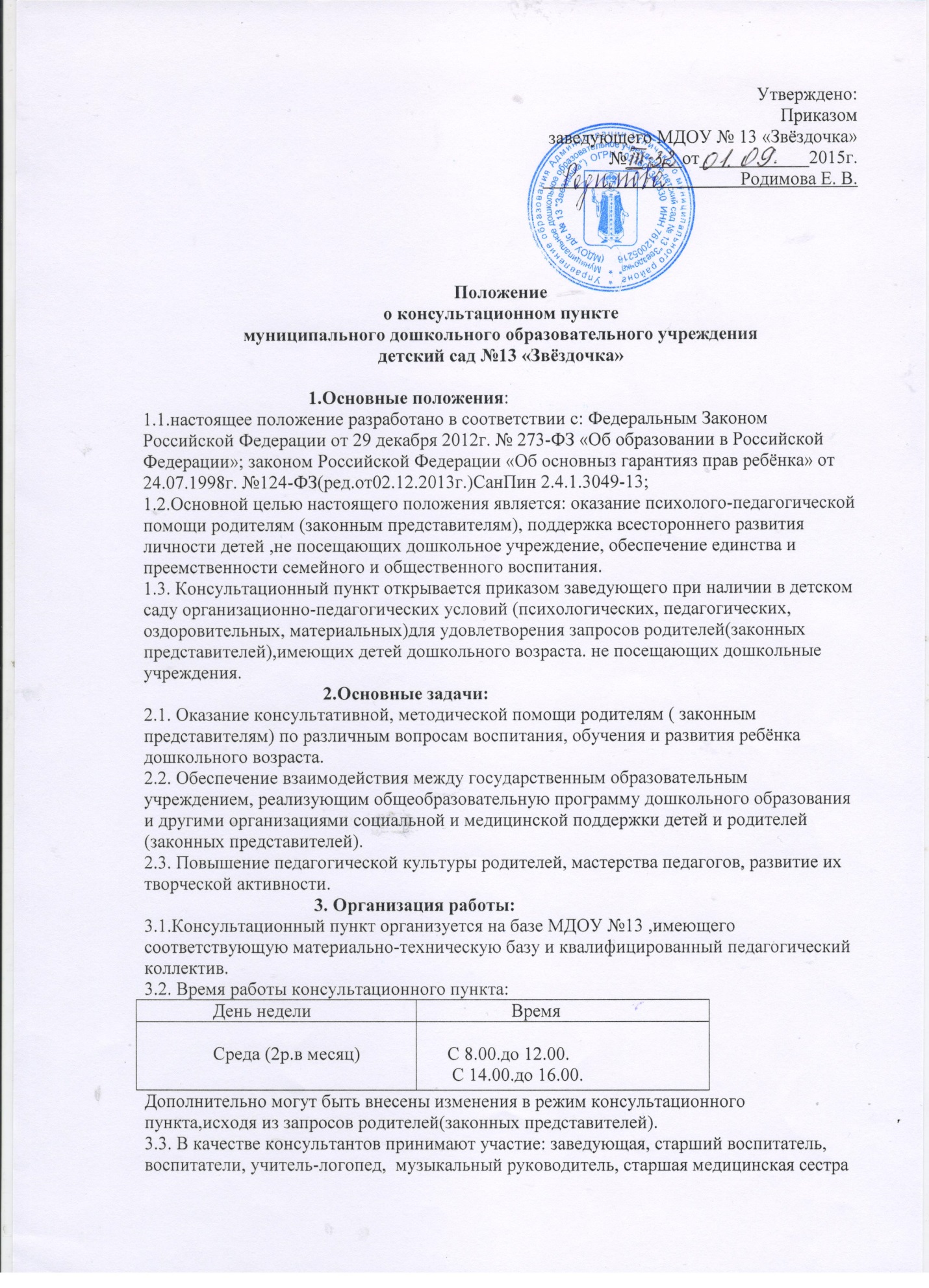 3.4. Консультирование родителей и работа с детьми осуществляется как индивидуально. так и в коллективе.3.5.Запись родителей на консультацию осуществляется по телефону детского сада.3.6. Регистрация обращений на консультационный пункт родителей (законных представителей) ведётся в журнале, который включает в себя следующие графы:-№ п/п;-дата обращения;-Ф.И.О. родителя;- содержание запроса(заявки) на оказание услуги;-форма работы, ФИО специалиста;3.7. Приём родителей осуществляется по предварительно составленному графику.3.8.Первичный приём ведётся индивидуально. Последующие формы работы определяются в соответствии с ситуацией заказчика.3.9. Содержание деятельности может включать разные формы:- консультации (групповые и индивидуальные);-практические занятия;-дни открытых дверей;-размещение информации в СМИ.3.6. Документация:-план работы;-журнал регистрации консультаций;-информационные материалы;3.7.За получение услуг на консультационном пункте плата с родителей не взимается.3.Контроль и руководствоКонтроль и руководство консультационным пунктом осуществляется заведующей МДОУ детский сад общеразвивающего вида № 13.4.Заключительные положения4.1. Настоящее положение вступает в действие с момента издания приказа заведующего учреждения.4.2. Изменения и дополнения вносятся в настоящее положение не реже одного раза в 5 лет и подлежат утверждению заведующим учреждения.4.3. Срок действия данного положения не ограничен. Положение действует до принятия нового.